Управление образования Кореличского райисполкомаГосударственное учреждение образования «Социально-педагогический центр Кореличского района»Разработка занятия по профилактике суицидального поведения обучающихся старших классов «Жизнь – бесценный дар»                                            Разработала:                                                                       Маныло Наталья Васильевна                                                                                    педагог-психологГУО «СПЦ Кореличского района»СОДЕРЖАНИЕПояснительная записка ……………………………..………………………………...3Содержание занятия по профилактике суицидального поведения старших школьников «Жизнь – бесценный дар» ………………….………………………….4Заключение……………………………………………………………………………...6Список литературы……………………………………………………………………..7Приложения Пояснительная запискаВ последнее время наблюдается неуклонный рост детских и подростковых самоубийств. Поэтому есть острая необходимость в детальном изучении причин, мотивов, ситуаций проявления суицидальных попыток и способов профилактики. Одной из главных целей школьного образования является создание и поддержание психологических условий, обеспечивающих полноценное психическое и личностное развитие каждого ребенка.
Дети и подростки волей-неволей сталкиваются с тяжелыми жизненными ситуациями – потерей близкий, непониманием со стороны окружающих, сердечными страданиями. Поэтому педагогам-психологам приходится сталкиваться с состояниями повышенной тревожности у детей, неуверенным поведением, с депрессивными состояниями и суицидальными мыслями. Психологический смысл суицида чаще всего подразумевает отреагирование аффекта, или попутку уйти от ситуации, снять эмоциональное напряжение. К сожалению, не все знают о кризисных центрах, куда можно обратиться в критические моменты. Многие подростки и взрослые зачастую имеют противоречивые представления об истоках и причинах суицидального поведения, испытывают трудности в обсуждении проблем, боятся открыто говорить о своих переживаниях.Таким образом, актуальность проблемы суицидального поведения требует от педагогов, психологов, и всех должностных лиц школы понимания сущности этого явления, умения своевременного распознавания признаков суицидальных намерений и организации профилактической работы.Методическая разработка предназначена для проведения занятия по профилактике суицидального поведения обучающихся 10 – 11 классов. В ходе совместной со школьниками работы поднимаются вопросы о понятии, значении и целях жизни. Акцентируется внимание на предназначении человека, важности осмысления своего существования, необходимости ценить жизнь в любых ее проявлениях.В практической части разработки представлен комплекс физических упражнений, направленных на обучение старших школьников способам снятия нервно-психологического напряжения.Цель занятия – профилактика суицидальной активности среди обучающихся, формирование ценностного отношения к жизни.Задачи:- раскрыть значение понятия жизнь;- научить ценить жизнь в любых её проявлениях;- помочь развить способность находить положительные моменты в ежедневных событиях;- сформировать систему жизненных ценностей.Форма проведения: занятие с элементами тренингаВремя проведения: 90 минутНеобходимые материалы: ватман, ручки, фломастеры, магниты для доски, мяч.Содержание занятия по профилактике суицидального поведения обучающихся старших классов «Жизнь – бесценный дар»Сообщение темы занятия «Жизнь – бесценный дар».Беседа: В жизни мы часто слышим выражения: «Как удачно сложилась жизнь», «Жизнь преподнесла сюрприз» или «Жизнь не задалась». А задумывались ли вы, о понятии что такое жизнь? (ответы учащихся). Что такое человеческая жизнь? (ответы учащихся).Знакомство со словарем Ожегова, разбор понятия «Жизнь» (Совокупность явлений, происходящих в организме, особая форма существования материи).Чтение стихотворения Р. Рождественского «Человеку надо мало…» (Приложение 1). Обсуждение прочитанного, ответы на вопросы:Какая самая главная цель в жизни у каждого участника занятия?Зачем и для чего мы живем?Что человеку нужно для полного счастья?Просмотр документального фильма «Шаг навстречу смерти. Шаг навстречу жизни» 1 часть, https://www.youtube.com/watch?v=B-NS4AFn3rcОбсуждение увиденного.У каждого человека свое понимание жизни, потому что все мы разные. У каждого из нас свои взгляды, интересы, представления о жизни. На своем пути мы встречаем много прекрасных вещей. Но жизнь – это не поле, усыпанное лепестками роз. В ней бывает всякое: и хорошие моменты, и моменты грусти, огорчения.Иногда сильное волнение и беспокойство мешают сосредоточиться на приятных событиях в жизни, подавляют положительные эмоции. Но это состояние вполне поддается сознательному регулированию. Существуют психологические способы справиться с тревогой:1) Спортивные занятия.2) Контрастный душ.4) Мытье посуды.5) Скомкать газету и выбросить ее.6) Газету порвать на мелкие кусочки, «еще мельче». Затем выбросить в корзину.7) Слепить из газеты свое настроение.8) Закрасить газетный разворот.9) Громко спеть любимую песню.10) Покричать то громко, то тихо.11) Потанцевать под музыку, причем как спокойную, так и «буйную».12) Погулять в лесу, покричать. Дома можно покричать в «коробку крика» (коробка из-под обуви с вырезанным отверстием и набитая ватой)».Практическая часть. Упражнения на снятие психологического напряжения:Игра «Обрыв»На полу изображается две параллельные черты на расстоянии больше шага друг от друга, между ними – «обрыв». Все ребята выстраиваются в две шеренги по сторонам изображенного «обрыва». Каждый из участников должен пройти «обрыв» по линии и не упасть, используя поддержку группы. Обратить внимание, как воспользовались этой возможностью участники.Вопросы для обсуждения:• Легко ли было идти, какие способы использовали, чтобы преодолеть препятствие?• Как бы себя повели, если бы ситуация оказалась реальной?• Какое качество нужно проявить для преодоления препятствия?Педагог: «Человеку может показаться, что в его жизни сложилась безвыходная ситуация. И тогда он проявляет слабость – подчиняется обстоятельствам. Но жизнь требует мужества! И единственная альтернатива слабости – мужество бытия и поиск выхода из ситуации».Игра «Мяч»Ведущий бросает мяч и формулирует ситуацию (Приложение 2), а ребенок отвечает, предлагая позитивные выходы из ситуации. Если ребенок затрудняется предложить позитивный ответ, к поиску ответа подключается вся группа, пока не определится позитивный способ разрешения проблемы. Педагог должен сделать вывод: не нужно бояться трудностей. У каждого человека всегда есть выбор: делать что-то легкое или то, что труднее. Главное, чтобы принятое решение вело вверх, а не тянуло вниз, чтобы после решения вы испытывали радость и удовлетворение от одержанной победы над слабостью и другими негативными качествами. Для этого нужно только осознание необходимости самосовершенствования и вера, что вы можете изменить себя.Дискуссия на тему «Как научиться преодолевать трудности?»Оформление информационного стенда «Радости жизни». Каждому участнику предлагается подойти к ватману и написать либо нарисовать что-то светлое, доброе, радостное, что помогает жить и ценить каждый прожитый день.В конце занятия ребятам предлагается провести короткую рефлексию, рассказать о полученных эмоциях. Каждому в подарок дается буклет с номерами телефонов доверия в Республике Беларусь (Приложение 3).ЗаключениеВ результате проведения представленного занятия-тренинга у обучающихся старших классов формируется нравственная ценность жизни, понятие о самой главной ценности жизни; обучающиеся узнают о действенных способах снятия нервно – психологического напряжения с помощью физических упражнений. Учатся ценить жизнь в любых её проявлениях, осмыслению своего настоящего и будущего. Тренинговые упражнения формируют активную жизненную позицию, помогают находить пути преодоления сложных жизненных ситуаций. Данное мероприятие позволяет распознать признаки депрессивного состояния несовершеннолетних, в широком смысле способствует блокированию действия суицидального поведения.Список литературыОжегов С.И. словарь русского языка./Под ред. Н.Ю.Шведовой. 1984.-797 с.Психологическая помощь подростку в кризисных ситуациях: профилактика, технологии, консультирование, занятия, трениинги/ авт.-сост.М.Ю.Михайлина, М.А.Павлова. – Волгоград: Учитель, 2013. – 207с.Галушина Э., Комарова О. Игра для подростков «В чем смысл жизни», //Школьный психолог, 2005, №5.ПРИЛОЖЕНИЕ 1Роберт Рождественский«Человеку надо мало...»Человеку надо мало:чтоб искали находил.Чтоб имелись для началаДруг —одини враг —один...Человеку надо мало:чтоб тропинка вдаль вела.Чтоб жила на светемама.Сколько нужно ей —жила…Человеку надо мало:после грома —тишину.Голубой клочок тумана.Жизнь —одну.И смерть —одну.Утром свежую газету —с Человечеством родство.И всего одну планету:Землю!Только и всего.И —межзвездную дорогуда мечту о скоростях.Это, в сущности, —немного.Это, в общем-то,— пустяк.Невеликая награда.Невысокий пьедестал.Человекумалонадо.Лишь бы дома кто-тождал.ПРИЛОЖЕНИЕ 2Примеры ситуаций к игре «Мяч»• получил двойку;• родители не соглашаются покупать вещь, о которой мечтал;• хочет на дискотеку, но надо сидеть с младшим братом (сестрой);• конфликтует с учителем;• дали кличку;• поссорился с лучшим другом (подругой);• имеются проблемы со здоровьем;• конфликты с одноклассниками (ребятами старшего возраста);• потеря большой суммы денег (или дорогой вещи) и т.д.ПРИЛОЖЕНИЕ 3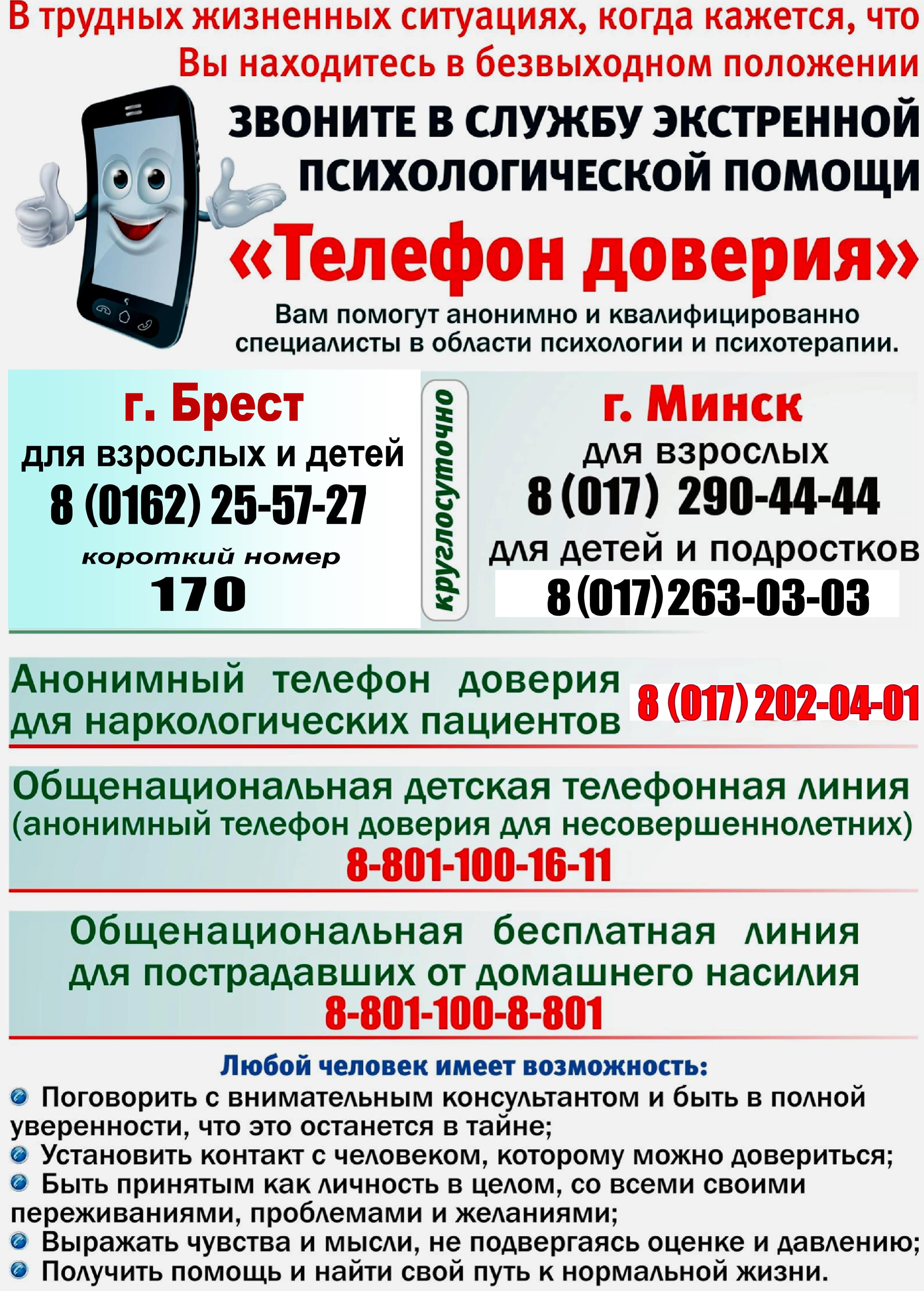 